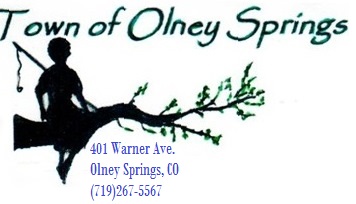 Regular Meeting Minutes401 Warner Ave.Tuesday, April 12, 2022At 6:00 pmCall To Order:Roll Call Old Board:Mayor Morin : present 		Trustee Cahill : present          Trustee Howells : present	Trustee Mason  : present          Trustee Petrie : present	            Trustee Seeley : presentTrustee Shriver : presentElection Results: received 58 countable ballots 	Mayor Dan Morin – 47	Trustee Larry Mason – 46Election Judges: 	Thanking Paulin Shisler and Andrea McQueen for their help with counting the ballots. Trustee Craig Shriver, Trustee Chuck Petrie, and Trustee Loren Howells seats are now empty. Trustee Cahill – Thanked the 3 trustees for their time and help with their time on the board. Trustee Seeley if they are putting in their letters, we still need to push our ordinances and keep working as a team.  Town Lawyer Nathan Shultz – let everyone know that the town has 60 days to fill the empty seats. If seats are empty after the 60 days, will have to do another election. Also asked them all to turn in their letters of intent due to the board has been working and going in the right direction. Adjourn old board meeting Trustee Seeley – motion to adjourn the meetingTrustee Mason – Seconded the motion All in favor – Yes Motion Passed Regular Meeting Minutes401 Warner Ave.Tuesday, April 12, 2022At 6:15 pmCall To Order:Roll Call Board:Mayor Morin  : present 			Trustee Cahill  : present 	      Trustee Mason  : present 	           Trustee Seeley  : present 		Town Lawyer Nathan Shultz – sworn in both Trustee Mason and Mayor Morin Notice of Vacancy is posted for the three Trustee empty seats. Post on town web page, in the post office and at town hall for the empty seats for letter of intents. Will schedule an executive session 4/5/2022 CCWA: 	Information and working on numbers, no decision made Trustee Mason update – Based on the water test that was done. CCWA is working on numbers as the town is also working on numbers. Will schedule a work session/ an executive session. Approval of bills:	April bills – list at Town Hall 	Twin Lakes, Colorado Canal, Lake Meredith payment 	Colorado Depart of Revenue 12/2020-12/2021	Colorado State Treasure - Quarters 4/20 – 4/21 	Payment to the two Election Judges Payments from Leap have been coming in which will help with paying some of the town bills.  UNCC – Clerk Colleen contacted them about the bill and to see if they could help with the bill since there was no town clerk to respond to the emails.Late fees have be put back on the water bills. Trustee Mason – Motion to pay all the April bills Trustee Seeley – Second motion All in favor – Yes Motion Passed Municipal court 	Judge and code enforcement started and clerk trainingTown Lawyer Shultz – to push the town ordinance’s, the town needs to have a municipal court judge.  Will send out notice for bids for a Judge. To start with 1 Hour monthly and then increase the time as needed.  Need a code enforcement and the town clerk to be a court clerk. The town board needs to be separate from the court, even the town clerk needs to keep both jobs separate. The Judges orders can not be over rode by any board member. Trustee Seeley – Motion to get the municipal court started Trustee Cahill – second motion All in favor – Yes Motion Passed Tree Board- 17th year planting one new tree and Donna is going to replace a couple of the trees that was planted the year before. April 22, 2022 at 10am Town Clean-up day – Lady Lions will donate $250.00 for dumpster from the Fox Foundation. Canal Water – April 28th , ditch  Brandon has been working on cleaning the ditch out Adjourn meetingTrustee Seeley – Motion to adjourn meeting at 6:40pm  Trustee Cahill – second motion All in Favor – Yes Motion Passed 